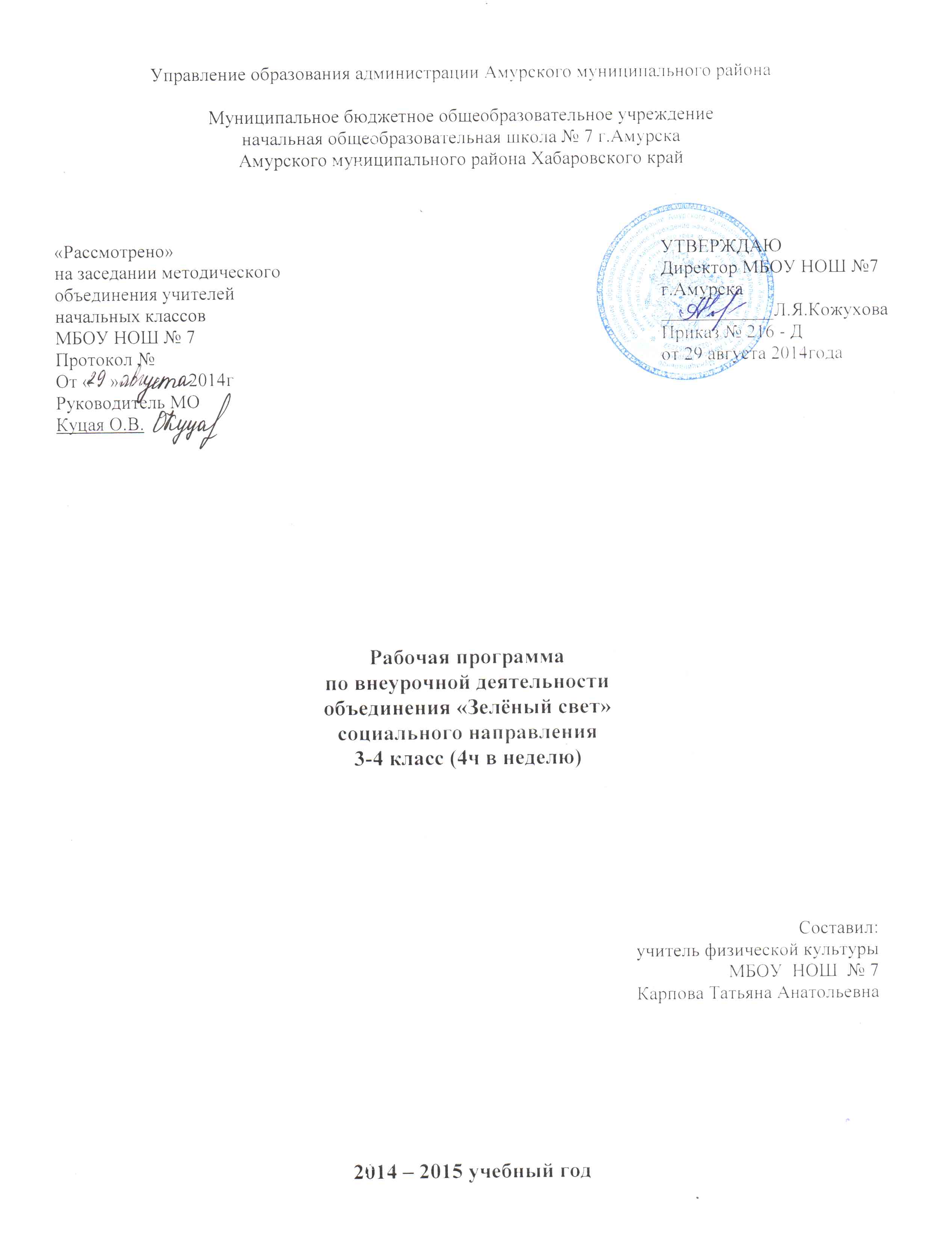 Пояснительная записка.Программа составлена на основе рабочей программы внеурочной деятельности Шлома И.М., зам. дир. по ВР «Средняя общеобразовательная школа № 6 ст. Пластуновская,; по книге Л.И.Тошева  « Основы безопасности дорожного движения» Быстрый рост количества и скоростных возможностей автомобилей делают дорогу всё более опасной. Самые важные правила обеспечения детей в современном мире, каждая улица, каждый перекрёсток которого - явная и несомненная опасность для здоровья и жизни каждого ребёнка. Страшная статистика детской смертности и повреждения здоровья в результате дорожно-транспортных происшествий на дорогах страны просто ужасает. Реальная ситуация на дорогах всё требовательнее обязывает взрослых обратить внимание на обучение детей дорожной грамоте. Система профилактической работы ориентирована на определённую цель и комплекс задач по её достижению - знание и чёткое соблюдение обучающимися правил дорожного движения. Такая работа не должна носить эпизодический характер, проводить её следует целенаправленно и качественно. Поэтому в образовательных учреждениях необходимо создание отрядов Юных инспекторов дорожного движения., Данная программа включает в себя занятия, которые организуются еженедельно по 2 часа в 3 классах и по 4 часа в 4 классах. Продолжительность занятий 45 минут. Обучение включается в общий учебный процесс дополнительного образования. При объяснении материала применят электронные учебники или используется интернет, т.к. весь материал связан с улицей, проезжей частью, объективными дорожными ситуациями.    Материал о правилах движения излагается только в соответствии с настоящими Правилами  дорожного движения.она включает в себя: изучение Правил дорожного движения, правил безопасного поведения на улицах и дорогах, овладение навыками проведения работы по пропаганде правил дорожного движения и организация работы среди учащихся младшего и среднего школьного возраста. Овладение умениями оказания первой помощи пострадавшим при дорожно- транспортных происшествиях, а так же участие в городских и областных соревнованиях и олимпиадах по ПДД.Цель программы: Формирование у школьников устойчивых навыков безопасного поведения на улицах и дорогах.Задачи программы:Образовательныеповысить у учащихся уровень знаний по Правилам дорожного движения Российской Федерации;помочь учащимся усвоить требования разделов Правил дорожного движения Российской Федерации для пешеходов и велосипедистов;оказать содействие учащимся в выработке навыков по оказанию первой медицинской помощиРазвивающиеразвивать у учащихся умение ориентироваться в дорожно-транспортной ситуации;способствовать развитию у учащихся таких умения, как быстрота реакции, внимательность, наблюдательность, зрительное и слуховое восприятие, логическое мышление, самообладание, находчивость.Воспитательныевоспитывать у учащихся дисциплинированность и ответственность за свои действия на дороге;вырабатывать у учащихся культуру поведения в транспорте и дорожную этику;сформировать у учащихся сознательное и ответственное отношение к собственному здоровью, к личной безопасности и безопасности окружающих.В программу входят теоретические и практические знания об оказании первой медицинской помощи пострадавшим. Программа построена таким образом, чтобы учащиеся не только усвоили информацию, но и воспользовались ею в реальной жизни.Форма организации занятийРеализация данной программы позволит обучающимся получить систематизированное представление об опасностях на дороге и о прогнозировании опасных ситуаций, оценить влияние из последствий на жизнь и здоровье человека и выработать алгоритм безопасного поведения с учетом своих возможностей. Программа предполагает групповые занятия и индивидуальные, а также проведение массовых мероприятий. Программа уделяет внимания пропаганде знаний ПДД и профилактике детского дорожно-транспортного травматизма через реализацию творческих возможностей детей и подростков и с этой целью используются такие формы проведения занятий, как выпуск стенгазет, встреча с работниками ГИБДД, конкурс, викторина, игра.Методы и средства обученияСловесные – рассказ, объяснение, беседа.Наглядные – показ иллюстрационных пособий, плакатов, схем, зарисовок на доске, стендов, видеофильмов.Практические – выполнение практических заданий в тетрадях, игровые ситуации, с помощью которых проверяется знание Правил дорожного движения, решение задач, кроссвордов, тестирование, экскурсии по городу с целью изучения программного материала. На каждом занятии органически сочетается изучение нового и посторенние пройденного материала. В образовательном процессе используются «Правила дорожного движения РФ» (последняя редакция), плакаты с изображением знаков дорожного движения, экзаменационные билеты по Правилам дорожного движения и комментарии к ним (категория «В»), тематические задачи и комментарии к ним, аптечку водителя для оказания первой медицинской помощи.Программа способствует:умственному развитию – учащиеся получают и закрепляют знания по Правилам дорожного движения, ОБЖ, учатся логически мыслить, обобщать, составлять рассказы по темам, делиться жизненным опытом, грамотно излагать свои мысли, отвечать на вопросы;нравственному воспитанию – на занятиях у учащихся формируется культура поведения в кругу сверстников и в семье, закрепляются навыки соблюдения Правил дорожного движения, желание оказывать помощь пожилым людям по мере необходимости. Учащиеся учатся безопасности жизнедеятельности в окружающей среде, уважению к людям. Члены отряда ЮИД ведут пропагандистскую деятельности по профилактике дорожно-транспортного травматизма;эстетическому воспитанию – учащиеся участвуют в конкурсах рисунков, плакатов, литературных викторинах, фотоконкурсах. трудовому воспитанию  - учащиеся изготавливают необходимые пособия, макеты, дидактические игры для занятий по программе, декорации и костюмы к выступлениям;физическому воспитанию – на каждом занятии с детьми и подростками проводятся подвижные игры и различные двигательные игровые задания по темам.Основные требования к уровню подготовки обучаемых.В результате обучения учащиеся должны знать:основные понятия и термины из Правил дорожного движения РФ;общие положения Правил дорожного движения РФ;правила перехода проезжей части на площадях и перекрестках;правила посадки в общественный транспорт и высадки из него;правила поведения детей при перевозке в салоне легкового автомобиля;Учащиеся должны уметь:правильно вести себя, оказавшись в экстренной ситуации на проезжей части дороги;пользоваться общественным транспортом;самостоятельно выбирать безопасный путь движения в той или иной местности;оказывать первую медицинскую помощь пострадавшим при дорожно-транспортных происшествияхВ ходе занятий по изучению и пропаганде Правил дорожного движения учащиеся должны сформировать такие качества, как самостоятельность, аккуратность, дисциплинированность, ответственность.Контроль знаний и умений.Проверка знаний и умений проводится после изучения каждого раздела в форме тестов, зачетов, соревнований, конкурсов, олимпиад. Оценивание личностных качеств проводится в процессе участия в практических занятиях по пропаганде Правил дорожного движения и профилактике детского дорожно-транспортного травматизма.Планирование занятий.   В соответствии с программой и количеством часов, отводимых на изучение правил движения составляется тематическое планирование.     Распределение часов на отдельные темы и перечень тем можно изменять в зависимости от уровня знаний учащихся и условий школы.    Для учета занятий и знаний ведется журнал. Тематический план Содержание программы  3 классаИстория  создания  ЮИД. Законы улиц и дорогТеория: определение  дороги и улицы, их отличие. Правила перехода улицы и дорог.Основные понятия ПДДТеория: определение пешехода, водителя, перекрестка, остановки, стоянки, транспортного средства.Обязанности водителя, велосипедиста.Теория: права и обязанности велосипедиста и водителя. Ответственность и наказание.Обязанности пешехода в сельской местности и городской улицы.Теория: правила перехода улицы. Дорожные ловушки. ДТП связанные с пешеходом. Обязанности пассажиров, перевозка пассажиров.Теория: правила поведения в общественном транспорте. Перевозка пассажиров на транспортных средствах.Регулирование дорожного движения. Теория: жесты регулировщика. Практические занятия учащихся по регулированию движения.Расположение транспортных средств на проезжей части.Теория: дороги с односторонним  и двухсторонним движением. Правила движения.Скорость движенияТеория: автомагистраль и автодорога. Скоростной режим.Обгон. Встречный  разъезд.Теория: правила обгона. На школьной площадке учащиеся практически выполняют обгон на велосипедах.Остановка и стоянка.Теория: правила остановки и стоянки на проезжей части. Их различие. Учащиеся паркуют свои велосипеды, согласно знакам.Велосипед как транспортное средство.Теория: правила движения на велосипеде. История создания первого велосипеда.2. Вождение велосипедаМедленная езда. Сохранение равновесия.Практика: учащиеся на школьной площадке практически двигаются на велосипедах, сохраняя равновесие.Техника педалированияПрактика: использование ножного тормоза при остановке. Техника работы ног при ускорении и остановки.Езда по прямой. Езда зигзагами.Умение двигаться на велосипеде по прямой и зигзагами.Техника преодоления препятствий.Практика: учащиеся на велосипедах преодолевают различные препятствия на время.3. Первая медицинская помощь.Теория: значение ПМП и правила ее оказания.Практика: определение ПМП, ее задачи и правила оказания.Понятие о ране. Классификация ран.Теория: виды ран. Правила оказания ПМП при  ранах. Способы обработки. Асептика и антисептика.Виды кровотечений и их характеристика.Теория: виды кровотечений. Способы остановки кровотечений. Перевязка.ПМП при кровотечениях.Практическое занятие. Учащиеся  практически имитируют остановку кровотечения разными способами.Понятия о переломахТеория: виды переломов. Правила оказания ПМП при переломах.   Ожидаемые результаты.  3 классаУчащиеся после прохождения программы должны знать  правила дорожного движения, вождение велосипеда, оказание первой медицинской помощи и овладеть практическими навыками, разбираться  в дорожной обстановке.Содержание программы  4 класса.Углубленное изучение ПДД.Равнозначный и неравнозначный перекресток и правила их проезда.Теория: правила проезда перекрестков. Практическое овладение навыков проезда перекрестков.Пешеходные переходы. Остановки маршрутных транспортных средств.Теория: правила для пешеходов. Безопасный переход улицы.Железнодорожный переезд.Теория: обязанности водителя и пешеходов при переезде через железнодорожные пути.Автомагистраль. Дорога для автомобилей.Теория: скоростной режим. Правила на автомагистрали.Жилая зона. Дворовая территория.Теория: правила для пешеходов и для водителей в зоне действия знака жилая зона.Пользование внешними световыми приборами и звуковым сигналом.Буксировка транспортных средств. Учебная езда.Теория: как правильно осуществлять буксировку. Правила перевозки грузов.Аварийная сигнализация. Правила перевозки грузов.Теория: применение аварийной сигнализации. Основные требования при перевозке грузов.Решение билетов по ПДДПрактическое занятие. Учащиеся решают билеты по ПДД.Вождение велосипеда.Преодоление отдельных препятствий: ворота, коридор, змейка, шайбы, желоб, крокодил, качели, восьмерка, финиш.Практика: овладение практическими навыками преодоления отдельных препятствий.Преодоление всей полосы.Движение по знакам.Практика: учащиеся двигаются на велосипедах, соблюдая дорожные знаки.Первая медицинская помощь.Правила наложения стерильных повязок на различные части тела.Практика: виды повязок и способы их наложения.Транспортировка пострадавших. Ожоги и обморожения.Практика: изготовление носилок из подручных средств. Теория: Степени ожога и обморожения и ПМП.ПМП при переломах.Практика: оказание помощи при открытом и закрытом переломе. Теория: Виды переломов.   Ожидаемые результаты  4 классаУчащиеся должны в совершенстве знать правила дорожного движения, устройство велосипеда.  Уметь в совершенстве  водить велосипед. Овладеть практическими навыками по оказание первой медицинской помощи. Достичь целей и задач поставленных на год.Результативно выступить на слете ЮИД.Методическое обеспечение программы:Форма занятия кружка ЮИД проводится различными способами: изучение ПДД проводится в форме беседы. В конце каждого блока учащиеся выполняют тестирование, решая билеты по ПДД. Устройство велосипеда учащиеся  изучают теоретически. Вождения велосипеда проходит практически, после прохождения раздела проходят соревнования учащиеся на время, проходят, вело трассу  и кто меньше допустит ошибок. Медицина изучается практически и теоретически.Практически учащиеся оказывают ПМП друг на друге. Практическое выполнение ПДД  проводится экскурсия по улице, где учащиеся рассматривают движение согласно ПДД, а потом учащиеся на школьной площадке  сами двигаются на велосипедах по ПДД. СПИСОК ЛИТЕРАТУРЫ. 
1.В.Белоусов Пленники добрых знаков. Ставрополь, Кн. изд-во,1976.  2.«Дети и дорога». Методический комплект для учителей. Москва. 1994.3.Л.И.Тошева  Мастерская учителя «Правила дорожного движения» Москва; ВАКО, 20114. Правила дорожного движения  и штрафы  Москва; Астрель. Полиграфиздат. 2012 года. 5. Билеты по ПДД. Категория В.С. 2014 г.Календарно тематическое планирование по ПДД 3 класскалендарно – тематическое планирование  4 классРазделы3 год3 год3 год4 год4 год4 годтеорияпрактикавсеготеорияпрактикавсегоИзучение ПДД40ч.10ч.50Углубленное изучение ПДД24ч.26ч.50Практические занятия. вождения велосипеда10ч.1068ч.68Оказание доврачебной помощи при ДТП5ч.3ч.85ч.10ч.15Познавательно-игровые мероприятия выступление агитбригады33Всего:68ч.68ч.68ч.136ч.136ч.136ч.№п.пТемы занятийКоличество часовКоличество часовДата проведения№п.пТемы занятий(теория)практикаДата проведения1Общие положения. Термины ПДД101.092Обязанности водителей и пешеходов103.093,4Группа дорожных знаков208.09    10.095,6Движение через ж\д пути. 1.1-1.5.215.09    17.097Проезд перекрестков. 1.6-1.7.122.098Встречный разъезд 1.13-1.14, 2.6-2.7124.099Начало движения и маневрирования129.0910,11Действие знаков 1.9-1.12.2, 1.15-134.3201.10     06.1012,13Действие знаков 3.1-3.6208.10     13.1014Буксировка механических ТС. 3.7115.1015Дополнительные сведения к движению гужевых повозок, велосипедистов и прогону скота120.1016Действие знаков 3.9-3.12122.1017Перевозка грузов и людей 3.13-3.15127.1018Действие знаков 3.16-3.19 Обгон 3.20-3.22129.10  19,20Остановка и стоянка 3.27-3.30210.11    12.1121Действие знаков 3.31-3.33.Общие исключения для запрещающих знаков117.1122Действие знаков 4.1.1-4.8.3                             Движение по автомагистрали 5.1-5.2119.1123Действие знаков 5.3-5.4124.1124Односторонне движение 5.5-5.7.2    Реверсивное движение 5.8-5.10126.1125Приоритет маршрутных транспортных средств 5.11-5.14101.1226Пешеходные переходы и места остановок маршрутных ТС5.16-5.19.2103.1227,28Движения по полосам 5.15.1-5.15.8208.12     10.1229Движение в жилых зонах 5.21-522  Населенные пункты.  Знаки, действующие в определенной зоне115.1230Информационные знаки  Знаки сервиса                                                                                              Светофорное регулирование. 1.8117.1231Пользование световыми приборами122.1232,Действие знаков 8.1.1-8.3.3124.1233Вид транспортного средства8.4.1-8.4.8112.0134Действие знаков 8.5.1-8.5.7114.0135Способ постановки ТС на стоянку119.0136Действие знаков 8.7-8.22.3121.01  37Временные знаки  Горизонтальная разметка126.0138Учебная езда, категория возрастных особенностей128.0139Регулируемые перекрестки. 2.1-2.5,8.13 Нерегулируемые перекрестки102.0240Сигналы регулировщика                                            Скорость движения 3.24-3.25,4.6,6.2104.0241-50Решение билетов по ПДД1009.02     11.0216.02     18.0225.02      02.0304.03     11.03(13.03)16.03      18.0351-58Правила оказания первой помощи 5301.04      06.0408.04      13.0415.04      20.0422.04      27.04   59-68Навыки безопасной езды на велосипеде1029.04   04.0506.05   11.0513.05   18.0520.05    25.0527.05    28.05Всего452368№Разделы и темы программыИз нихИз нихДата проведения№Разделы и темы программыТеорияПрактикаДата проведенияIУглубленное изучение ПДД                                               5024261.Равнозначный и неравнозначный перекресток и правила их проезда.201.09        03.092.Пешеходные переходы. Остановки маршрутных транспортных средств.208.09        10.093.Железнодорожный переезд.215.09        17.094Автомагистраль. Дорога для автомобилей.422.09        24.0929.09        01.10     5Жилая зона. Дворовая территория.406.10  08.10     13.10        15.106Пользование внешними световыми приборами и звуковым сигналом.420.10        22.1027.10        29.10  7Буксировка транспортных средств. Учебная езда. 210.11        12.118Аварийная сигнализация. Правила перевозки грузов.217.11         19.119Сигналы регулировщика224.11        26.1110Решение билетов по ПДД.2628.01        02.0204.02  09.02     11.02  16.02     18.02 25.02      02.03 04.03     11.03(13.03) 16.03      18.03         01.0406.04 08.04      13.04        15.0429.04        04.0506.05        11.0513.05        18.0520.05        25.05IIПрактические занятия.Вождение велосипеда.6813Преодоление отдельных препятствий: ворота, коридор, змейка, шайбы, желоб, крокодил, качели, восьмерка, финиш. 6026.12 за 02.1202.09        04.0909.09        11.0916.09        18.0923.09         25.0930.09        02.1007.10         09.1014.10         16.1021.10        23.1028.10        30.1011.11        13.1118.11         20.1125.11         27.1102.12        04.1209.12         11.1216.12        18.1223.12        15.1213.01.        15.0120.01         22.0127.01         29.0103.02        05.0210.02        12.0217.02         19.0224.02        26.0203.03        05.0310.03         12.0316.03        19.0302.04        07.0409.04        14.0416.04        21.0423.04        28.0414Преодоление всей полосы препятствий. 730.04         05.05  07.05         12.05 14.05        19.05 15Движение по знакам.1IIIПервая медицинская помощь.51016Правила наложения стерильных повязок на различные части тела.1101.12      03.1217Транспортировка пострадавших. Ожоги и  обморожения. 2108.12     10.1215.1218ПМП при переломах.2117.12        22.1224.12      19Решение билетов по медицине1012.01(16) 14.01      19.01 21.01      26.01 20.04      22.04        27.0427.05        28.05               20Познавательно-игровые мероприятия выступление агитбригады3По мере необходимости